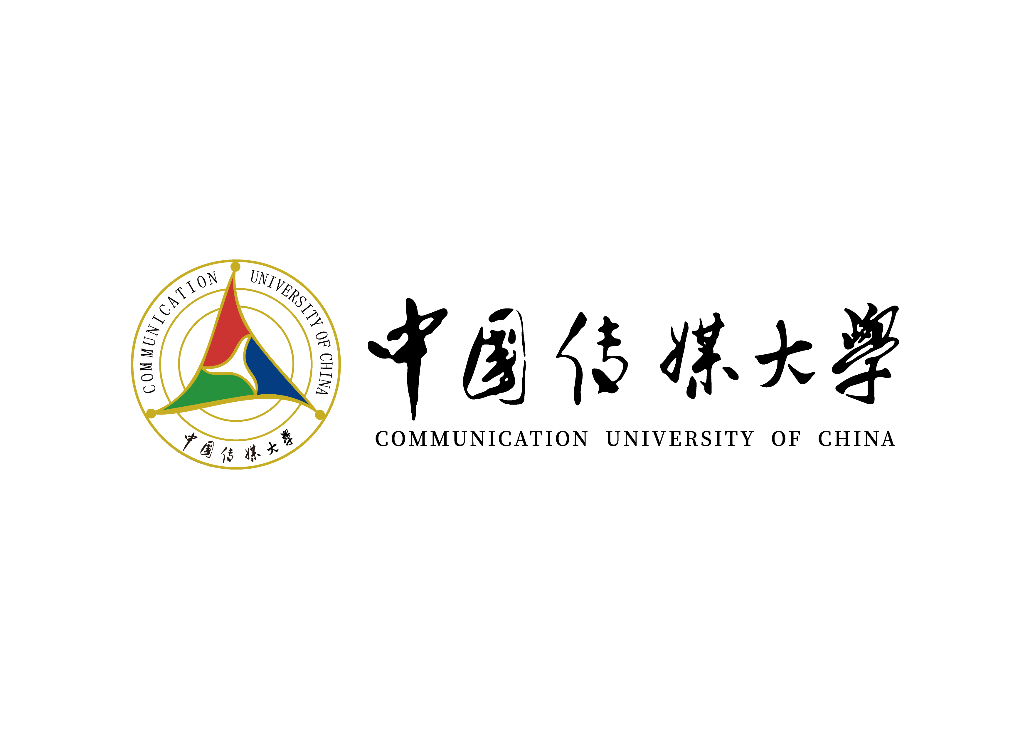 2024年硕士学位研究生招生复试考核登记表考生编号：________________________姓　　名：________________________报考学院：________________________报考专业：________________________研究方向：________________________学习方式：________________________中国传媒大学招生处制表2024年3月记录员签字：______________________复试日期：______________________备注：以上成绩都为百分制，若需保留小数，则都不超过两位。考核项成绩备注专业能力请严格按照复试工作方案里复试成绩构成填写，不涉及项可不填综合素质请严格按照复试工作方案里复试成绩构成填写，不涉及项可不填专业能力与综合素质请严格按照复试工作方案里复试成绩构成填写，不涉及项可不填外语听说能力政治理论仅MBA、MPA、会计考生填写复试成绩计算公式见当年复试录取办法加试一仅同等学力考生填写加试二仅同等学力考生填写复试小组评语复试小组组长签字：＿＿＿＿＿＿＿＿　　　　　　日期：＿＿＿＿＿＿＿＿学院拟录取意见学院（研究院、实验室）盖章：＿＿＿＿＿＿＿＿　　　　　　　　　　日期：＿＿＿＿＿＿＿＿